Шульгина О.Б - инструктор по физической культуре.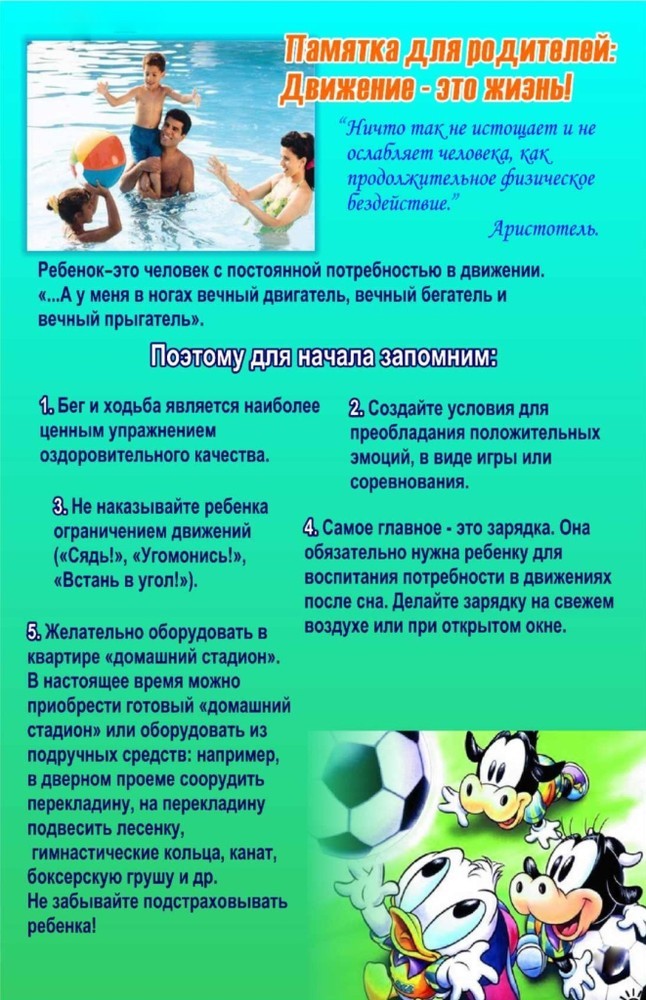 